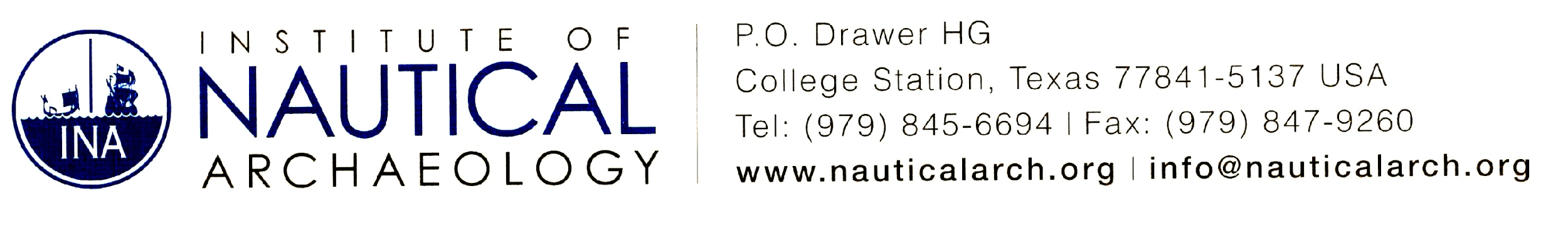 Prepared by (name/ project role):_____________________________________ Date___/___/___
Signature:___________________________________________________________________-------------------------------------------------------------------------------------------------------------------------------
Submitted to INA Date ___/___/___
Approved by (Name/Title): _________________________________________ Date___/___/___Signature:___________________________________________________________________SCIENTIFIC DIVE PLAN APPLICATIONSCIENTIFIC DIVE PLAN APPLICATION1.Project Information1.Project InformationDate submitted:Project:Project Dates - Start:                                              End:Project Dates - Start:                                              End:Dive Platform 
(e.g., shore, boat, etc.- include vessel type and name if applicable):Dive Site Location 
(Country, region, city/town if possible):Principal Investigator:Diving Safety Officer or Supervisor:2.  Dive Plan2.  Dive PlanWork Proposed & Schedule of Events:Please include: 
number of dive days/week;
number of dives/day; 
number of work days;
dive tables to be used; 
proposed bottom times, 
depths, and surface intervals;
decompression methods; 
and type of work to be completed (e.g., survey, excavation of…, artifact collection, etc.). 
Be specific and attach another sheet if necessary.Work Proposed & Schedule of Events
(cont.)Tools/Equipment Planned for use 
(e.g., metal detectors, air lifts, lifting mechanisms, etc.):Anticipated Hazardous Conditions 
(marine life, currents, boat traffic, etc.):Safety Precautions to be Implemented:2. Dive Plan Continued2. Dive Plan Continued2. Dive Plan Continued2. Dive Plan Continued2. Dive Plan Continued2. Dive Plan Continued2. Dive Plan ContinuedAnticipated Total Number Dives:Anticipated Total Number Dives:Anticipated Total Number Dives:Proposed Number Divers:Proposed Number Divers:Proposed Number Divers:Proposed Max Depth:Proposed Max Depth:Proposed Max Depth:Proposed Average Depth:Proposed Average Depth:Proposed Average Depth:General Diving Conditions/Environment:General Diving Conditions/Environment:General Diving Conditions/Environment:Emergency Management:Please include: 
names, locations, addresses of, and distance to nearest recompression chambers, hospitals, and urgent care facilities (attach maps at the end of the application);
mode of transport for emergency treatment of hyperbaric and non-hyperbaric injuries;
availability of First Aid kits, Oxygen kits, AED, etc.
Emergency Management:Please include: 
names, locations, addresses of, and distance to nearest recompression chambers, hospitals, and urgent care facilities (attach maps at the end of the application);
mode of transport for emergency treatment of hyperbaric and non-hyperbaric injuries;
availability of First Aid kits, Oxygen kits, AED, etc.
Emergency Management:Please include: 
names, locations, addresses of, and distance to nearest recompression chambers, hospitals, and urgent care facilities (attach maps at the end of the application);
mode of transport for emergency treatment of hyperbaric and non-hyperbaric injuries;
availability of First Aid kits, Oxygen kits, AED, etc.
3. Diving Roster (A supplementary Dive Roster may be attached to the end of this application if more space is needed)3. Diving Roster (A supplementary Dive Roster may be attached to the end of this application if more space is needed)3. Diving Roster (A supplementary Dive Roster may be attached to the end of this application if more space is needed)3. Diving Roster (A supplementary Dive Roster may be attached to the end of this application if more space is needed)3. Diving Roster (A supplementary Dive Roster may be attached to the end of this application if more space is needed)3. Diving Roster (A supplementary Dive Roster may be attached to the end of this application if more space is needed)3. Diving Roster (A supplementary Dive Roster may be attached to the end of this application if more space is needed)NameNameNameCertification Agency, Level, and NumberCertification Agency, Level, and NumberCertification Agency, Level, and NumberEmergency Contact (Name & Phone)Emergency Contact (Name & Phone)Emergency Contact (Name & Phone)Training Certs Required
(CPR/First Aid/ O2 Admin/ AED)- List expiration and Issuing Agency for eachTraining Certs Required
(CPR/First Aid/ O2 Admin/ AED)- List expiration and Issuing Agency for eachTraining Certs Required
(CPR/First Aid/ O2 Admin/ AED)- List expiration and Issuing Agency for eachNameNameNameCertification Agency, Level, and NumberCertification Agency, Level, and NumberCertification Agency, Level, and NumberEmergency Contact (Name & Phone)Emergency Contact (Name & Phone)Emergency Contact (Name & Phone)Training Certs Required
(CPR/First Aid/ O2 Admin/ AED)- List expiration and Issuing Agency for eachTraining Certs Required
(CPR/First Aid/ O2 Admin/ AED)- List expiration and Issuing Agency for eachTraining Certs Required
(CPR/First Aid/ O2 Admin/ AED)- List expiration and Issuing Agency for eachNameNameNameCertification Agency, Level, and NumberCertification Agency, Level, and NumberCertification Agency, Level, and NumberEmergency Contact (Name & Phone)Emergency Contact (Name & Phone)Emergency Contact (Name & Phone)Training Certs Required
(CPR/First Aid/ O2 Admin/ AED)- List expiration and Issuing Agency for eachTraining Certs Required
(CPR/First Aid/ O2 Admin/ AED)- List expiration and Issuing Agency for eachTraining Certs Required
(CPR/First Aid/ O2 Admin/ AED)- List expiration and Issuing Agency for eachNameNameNameCertification Agency, Level, and NumberCertification Agency, Level, and NumberCertification Agency, Level, and NumberEmergency Contact (Name & Phone)Emergency Contact (Name & Phone)Emergency Contact (Name & Phone)Training Certs Required
(CPR/First Aid/ O2 Admin/ AED)- List expiration and Issuing Agency for eachTraining Certs Required
(CPR/First Aid/ O2 Admin/ AED)- List expiration and Issuing Agency for eachTraining Certs Required
(CPR/First Aid/ O2 Admin/ AED)- List expiration and Issuing Agency for eachNameNameNameCertification Agency, Level, and NumberCertification Agency, Level, and NumberCertification Agency, Level, and NumberEmergency Contact (Name & Phone)Emergency Contact (Name & Phone)Emergency Contact (Name & Phone)Training Certs Required
(CPR/First Aid/ O2 Admin/ AED)- List expiration and Issuing Agency for eachTraining Certs Required
(CPR/First Aid/ O2 Admin/ AED)- List expiration and Issuing Agency for eachTraining Certs Required
(CPR/First Aid/ O2 Admin/ AED)- List expiration and Issuing Agency for each3. Diving Roster (A supplementary Dive Roster may be attached to the end of this application if more space is needed)3. Diving Roster (A supplementary Dive Roster may be attached to the end of this application if more space is needed)3. Diving Roster (A supplementary Dive Roster may be attached to the end of this application if more space is needed)3. Diving Roster (A supplementary Dive Roster may be attached to the end of this application if more space is needed)NameNameCertification Agency, Level, and NumberCertification Agency, Level, and NumberEmergency Contact (Name & Phone)Emergency Contact (Name & Phone)Training Certs Required
(CPR/First Aid/ O2 Admin/ AED)- List expiration and Issuing Agency for eachTraining Certs Required
(CPR/First Aid/ O2 Admin/ AED)- List expiration and Issuing Agency for eachNameNameCertification Agency, Level, and NumberCertification Agency, Level, and NumberEmergency Contact (Name & Phone)Emergency Contact (Name & Phone)Training Certs Required
(CPR/First Aid/ O2 Admin/ AED)- List expiration and Issuing Agency for eachTraining Certs Required
(CPR/First Aid/ O2 Admin/ AED)- List expiration and Issuing Agency for eachNameNameCertification Agency, Level, and NumberCertification Agency, Level, and NumberEmergency Contact (Name & Phone)Emergency Contact (Name & Phone)Training Certs Required
(CPR/First Aid/ O2 Admin/ AED)- List expiration and Issuing Agency for eachTraining Certs Required
(CPR/First Aid/ O2 Admin/ AED)- List expiration and Issuing Agency for eachNameNameCertification Agency, Level, and NumberCertification Agency, Level, and NumberEmergency Contact (Name & Phone)Emergency Contact (Name & Phone)Training Certs Required
(CPR/First Aid/ O2 Admin/ AED)- List expiration and Issuing Agency for eachTraining Certs Required
(CPR/First Aid/ O2 Admin/ AED)- List expiration and Issuing Agency for eachNameNameCertification Agency, Level, and NumberCertification Agency, Level, and NumberEmergency Contact (Name & Phone)Emergency Contact (Name & Phone)Training Certs Required
(CPR/First Aid/ O2 Admin/ AED)- List expiration and Issuing Agency for eachTraining Certs Required
(CPR/First Aid/ O2 Admin/ AED)- List expiration and Issuing Agency for each4. General Guidelines:Any diver can refuse or end any dive for any reason without fear of penalty.It is the responsibility of each diver to end a dive if they feel it is unsafe to continue.All Dive plans must be based on the competency of the least experienced diver.A copy of the dive plan and all emergency information should be available at the dive site at all times:The DSO/DSS for all INA projects should contact the Divers Alert Network immediately in the event of a suspected hyperbaric injury. DO NOT take the team member to a facility until DAN is consulted as not all hyperbaric facilities are set up to treat dive injuries. 
DAN medical number: +1 919-684-2948 or +1 800 446 2671 (M-F 9-5 EST)
DAN Emergency number: +1-919-684-9111Additional pertinent information pertaining to general and diving safety: